510580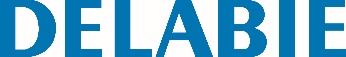 Wall-mounted liquid soap dispenser, 1 litreReference: 510580 Specification DescriptionWall-mounted liquid soap dispenser with soft-touch operation.Vandal-resistant model with lock and standard DELABIE key.One-piece hinged cover for easy maintenance and improved hygiene.Push-button with soft-touch operation.Anti-blocking: single dose per press, even if the button is pressed for prolonged periods.Waste preventing, non-drip (waterproof) pump dispenser.Tank with large opening: eases transfer of soap from large containers.Tank prevents long-term stagnation of soap.Window for monitoring soap level.304 stainless steel, bright polished finish.Stainless steel thickness: 1mm.Capacity: 1 litre.Dimensions: 90 x 105 x 252mm.For vegetable-based liquid soap with a maximum viscosity of 3,000 mPa.s.Compatible with hydroalcoholic gel.10-year warranty.